Pamela V. Chua                                         		   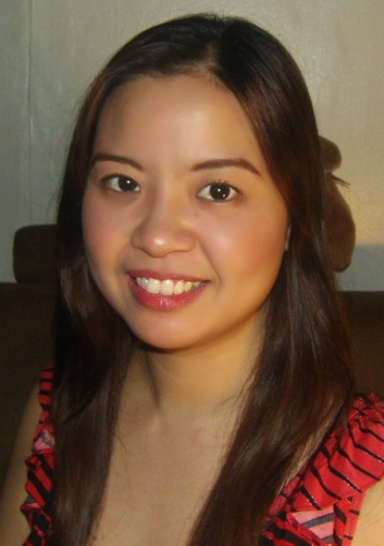 baby_pammie@yahoo.comMolave Street, Pilar Village, Las Pinas City 1750Manila, PhilippinesMobile:  +639178672550	Skills:Fast typing speed with high accuracyGood in English grammar, writing and communication, speaks the language fluentlyIntermediate level in internet browsing and using search enginesBasic knowledge of MS ExcelAdvanced knowledge of MS Word and PowerpointBasic troubleshooting knowledge in Windows, computer hardware and softwareSpecialties:Writing and TranslationBlog writingCustomer Service Satisfaction SpecialistWork Experience:Freelancer Writer, 1 year experienceFreelance Translator and BloggerJPMorgan Chase Bank, N. A.Collections Specialist / LM SolicitorLegacy Operations SpecialistMarch 2010 - October 2014ConvergysCustomer Service SpecialistSprintDirect TVJune 2007 – March 2010